Year 3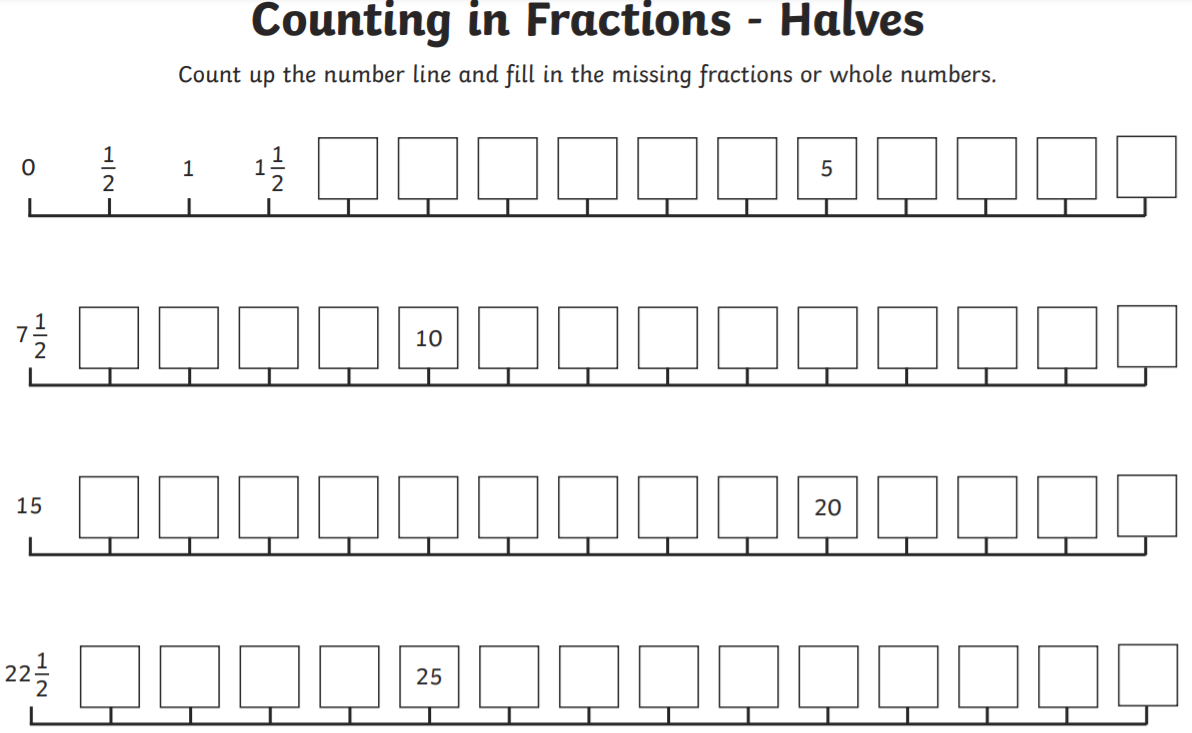 Year 4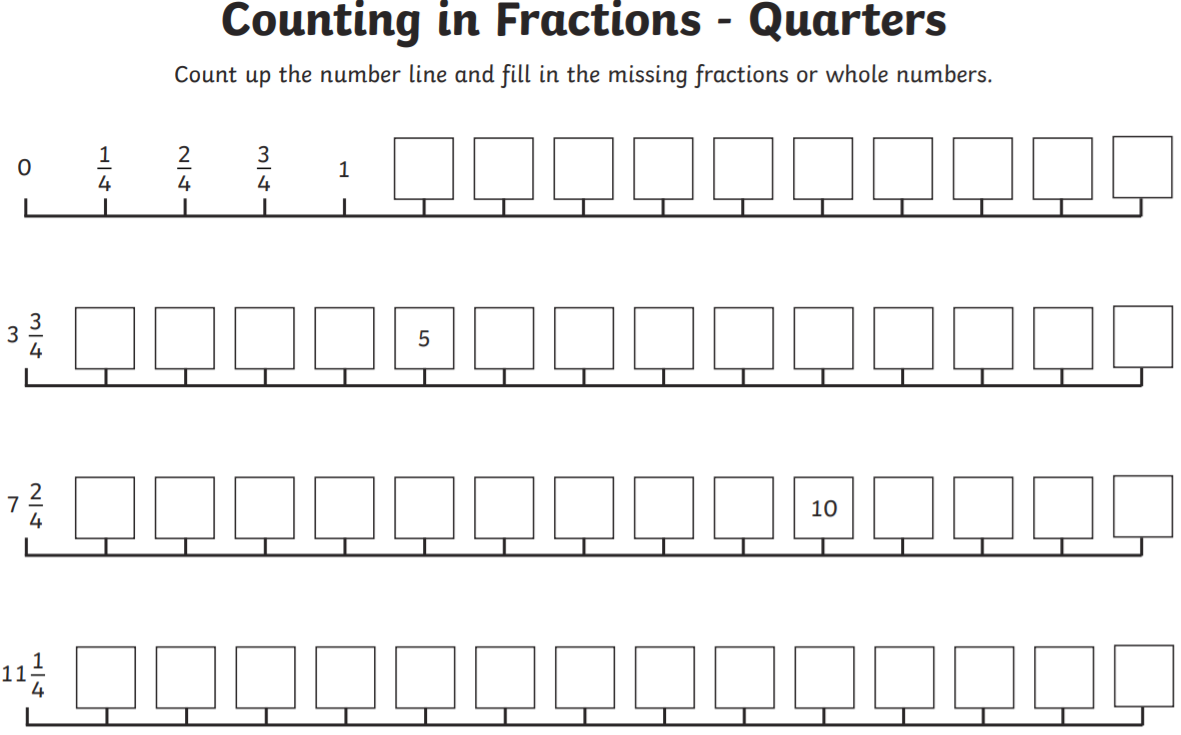 